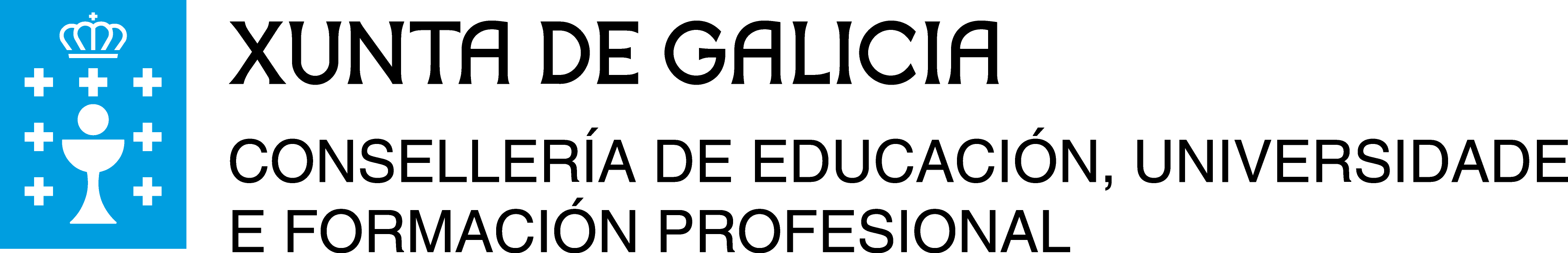 PROGRAMA DE TRANSFORMACIÓN Á DOCENCIA INNOVADORA NO SISTEMA UNIVERSITARIO DE GALICIAÍNDICE1.	Introdución2.	Medidas sanitarias3.	Organización académica4.	Infraestruturas legadas á docencia5.	Plan de formación en competencias dixitais do PDI6.	Implantación da formación blended no SUG: Deseño, planificación, coordinación e monitorización do proceso de transformación 7.	ACSUG8.	Convenios de financiamento9.	Cronograma10.    Seguimento e avaliación1. IntroduciónSinalaba hai uns anos, o doutor Germán Sierra: «España es un país dominado por la idea de hacer exámenes, dominado por la teoría» (La Voz de Galicia, 31-05-2009). O pensamento é igualmente válido once anos despois; e cando pasaron máis de dúas décadas da declaración de Bolonia (19-6-1999).A declaración da Organización Mundial da Saúde de pandemia global ao Covid-19 o 11 de marzo de 2020, e a posterior declaración de estado de alarma polo Goberno de España tres días despois, provocou unha convulsión en toda a sociedade, e, loxicamente, no Sistema universitario de Galicia.De maneira inmediata, mediante resolucións reitorais ditadas o 14 de marzo de 2020, as universidades galegas resolveron o peche temporal das súas instalacións a partir do 16 de marzo o que supuxo a suspensión da totalidade de actividades presenciais. Dende ese momento a normativa interna emitida e as decisións dos órganos colexiados, permitiron ordenar un feito imprevisto e de consecuencias devastadoras a nivel social e académico.Nas seguintes semanas, continuou a adaptación á nova situación segundo estendíase o tempo de vixencia do estado de alarma mediante sucesivas prórrogas.A realización de reunións periódicas entre Consellería de Educación, Universidade e Formación Profesional e os responsables das institucións universitarias permitiu intensificar a coordinación e homoxeneización do sistema, en temas tan cruciais como o mantemento do período lectivo baixo docencia non presencial, a adaptación dos calendarios de exame e os sistemas de avaliación, e o desenvolvemento das adaptacións das guías docentes vixentes para cada unha das titulacións universitarias oficiais impartidas en Galicia.Unha vez rematado este traballo, que supuxo un gran esforzo por parte do persoal das universidades, e que permitirá rematar o curso académico 2019-20, nunhas condicións moi razoables, semella o momento idóneo para, cara ao vindeiro curso 2020-21, dar un salto inda maior que aproveite, estenda e consolide todo o labor formativo e de emprego masivo de ferramentas informáticas de comunicación polo profesorado universitario.O EEES no que está integrado o noso sistema universitario ten entre os seus obxectivos, o de converter ao alumnado no centro do proceso ensino-aprendizaxe. Deste xeito o profesorado transfórmase de transmisor oral e directo de coñecemento en asesor, mentor, e orientador. O seu traballo principal consiste en que o alumnado ao seu cargo sexa quen de adquirir unha serie de competencias que lle sexan útiles no seu futuro profesional.O presente programa trata de favorecer e consolidar ese cambio estrutural na docencia, facendo da necesidade virtude, e incentivando ao persoal docente das universidades a culminar un proceso iniciado formalmente hai tempo, coa implantación dos graos universitarios.Debemos afrontar unha serie de dificultades: non dispoñemos de moito tempo  ante o inicio dun novo curso académico, non existe experiencia previa nun proceso como o que agora se inicia. En consecuencia, para asegurar a efectividade da posta en marcha deste programa, establécense prazos máis breves do habitual co obxecto de proceder a adaptación e preparación axeitada dos recursos humanos e materiais necesarios con carácter previo ao inicio do curso académico 2020/2021. Estrutúrase a execución do programa en dúas fases:1ª) Fase piloto: Curso 2020/2021. Caracterizada pola voluntariedade. Os centros que decidan adherirse ao programa neste momento comprométense a impartir integramente as materias dun título de grao mediante o sistema de docencia mixta (blended).2ª) Fase de xeneralización: Curso 2021/2022. Caracterizada pola implantación deste sistema de docencia mixta (blended) na maioría das titulacións de grao universitario impartidas polas universidades do SUG. A transformación estrutural que se pretende acadar con este programa é un proceso complexo e solo pode afrontarse dende unha perspectiva multidimensional na que se fai imprescindible a integración de diversas actuacións máis aló da estritamente docente, e abrangue medidas de carácter sanitario, tecnolóxico, de avaliación e financeiro.2. Medidas sanitariasA pandemia de COVID-19 ten inevitables consecuencias nos comportamentos cotiáns da sociedade e, obviamente da comunidade universitaria. En adiante é imprescindible levar a cabo medidas de prevención e hixiene sanitaria nos centros universitarios, que deben estar activas no momento do inicio do curso académico 2020/2021, debendo respectar os protocolos ditados polas autoridades sanitarias. Con todo, os centros que voluntariamente decidan adherirse ao presente programa, na súa Fase piloto, deberán reforzar estas medidas e incluír na súa solicitude de adhesión un plan de prevención para cada facultade, que se axuste na súa integridade, á Guía de recomendacións para unha universidade segura, elaborada polo SERGAS e cuxo contido especifícase de seguido.GUÍA DE RECOMENDACIÓNS PARA UNHA UNIVERSIDADE SEGURAObxectivos da guíaAlcance da guíaDefiniciónsÁmbitos de aplicación das recomendacións propostas		A nivel individual			Persoal sen contacto cos estudantes.			Persoal con contacto cos estudantes			Estudantes			Profesores		A nivel de actividades.			Clases e seminarios			Prácticas		A nivel de instalacións.			Laboratorios			Deportes			Biblioteca			Fotocopiadora			Despachos/Departamentos			Cafetería		Limpeza		OutrosObxectivos da guía	1/ Facilitar a elaboración dun plan propio de cada centro/facultade, adaptado á súa situación particular.	2/ Favorecer a detección de casos sospeitosos de covid-19, para realizar unha intervención rápida de cara ao control da transmisión.Alcance da guíaExpóñense recomendacións xerais a aplicar en calquera centro/facultade.Non se inclúen recomendacións nin para bibliotecas xerais, nin residencias, nin outros lugares comúns e públicos dos campus.DefiniciónsIllamento: Permanecer na casa, evitando saír da habitación, manténdoa ventilada e coa porta pechada. Utilización do propio baño e desinfección tras o seu uso.Caso sospeitoso: Calquera persoa con cadro clínico de infección respiratoria aguda de aparición súbita e de calquera gravidade, incluíndo febre, tose ou falta de alento, entre outros.Outros síntomas atípicos como a odinofagia (dor de garganta), anosmia (perda do sentido do olfacto), ageusia (perda do sentido do gusto), dor muscular, diarrea, dor de peito, dor de cabeza, entre outros, poden considerarse síntomas dunha sospeita de infección segundo criterios clínicos.Contacto estreito: Toda persoa que, desde dous días antes de que o caso sospeitoso comezase cos síntomas ata que acabe o illamento, estivo con ela sen protección adecuada a menos de 2 metros durante, polos menos, 15 minutos. En xeral, considérase contacto estreito a toda persoa que convive co caso sospeitoso. Tamén é contacto estreito calquera persoa que estivese no mesmo lugar que un caso, a unha distancia menor de 2 metros e durante máis de 15 minutos.Corentena: Permanecer na casa, facendo vida normal (a diferenza do illamento que debe realizarse sen saír da habitación) pero mantendo a distancia de seguridade de polo menos 2 metros co resto dos convivintes.Hixiene respiratoria: Medidas para conter as secrecións respiratorias en individuos con signos ou síntomas de infección respiratoria. Entre elas inclúense cubrirse o nariz ou a boca con pano desechable ao tusir ou esbirrar, tirar o pano no cubo de lixo máis próximo e posteriormente facer hixiene de mans tras estar en contacto con secrecións respiratorias e obxectos ou materiais contaminados. En caso de tusir, facelo na parte interna do cóbado.Ámbitos de aplicación das recomendacións propostasA pandemia de COVID-19 supuxo unha das crises máis importantes dos últimos tempos.De cara ao control da difusión na transmisión do SARS-CoV-2 é fundamental minimizar riscos en lugares con alto potencial de contaxio, como lugares pechados e públicos onde se produce unha gran concentración de persoas, como é, tal e como se entende ata o de agora, a universidade.Así, neste ámbito as recomendacións para poñer en marcha establécense en 5 ámbitos:A nivel individualEstableceranse programas de introdución e accións formativas obrigatorias sobre medidas preventivas de Covid-19, para todos os individuos que teñen contacto coa universidade antes do comezo/continuación das actividades (que deben incluír recomendacións xerais para aplicar na vida cotiá e crear hábitos saudables e de minimización de riscos).Ademais, terán información de fácil visualización e acceso (cartelería, cartafoles con mensaxes informativas, etc), así como plataformas online de consulta.Evitaranse os saúdos de cortesía que requiran contacto físico como bicos, abrazos ou estreitarse as mans.Recoméndase vixilancia de síntomas; non acudir ao centro/facultade se se presenta calquera síntoma/sigo suxestivo de infección e, nese caso, consultar cun médicoIdentificarase un coordinador, responsable de asegurar o correcto establecemento das medidas a adoptar.Todas as categoríasNinguén debe acudir ao centro con síntomas de infección respiratoria de calquera tipo e/ou algún dos seguintes síntomas: febre, tose ou falta de alento, dor de cabeza, perdida de cheiro e/ou gusto, diarrea, dor de garganta, dor muscular, dor de peito ou cansanzo xeneralizado.Debe existir un protocolo para que todos os que teñan algún síntoma teñan clara a actuación a seguir: illamento (na súa habitación), chamada telefónica a un profesional sanitario que debe avaliar a situación e avisar ao centro/ facultade (para o que deberá habilitarse un correo, cuxa dirección electrónica darase a coñecer e difundirase de forma masiva). Para garantir a atención por parte dun profesional sanitario, valorarase a capacidade de resposta do equipo médico da universidade ou, no seu caso, indicarase a os alumnos a necesidade de que soliciten un médico de desprazados desde o primeiro momento.Ademais, o protocolo establecerá que a persoa que teña algún síntoma avise aos seus contactos estreitos para que, ata que se confirme ou descarte a situación, tampouco vaian a clase.No caso de que a residencia habitual do caso sospeitoso ou dos seus contactos non estea habilitado para seguir o illamento ou a corentena, respectivamente, a universidade facilitaralles un lugar adecuado para iso.Non poderá incorporarse ás clases nin aos seus postos de traballo ninguén que estea en illamento nin en corentena domiciliaria por ter contacto estreito con algún caso (sospeitoso ou confirmado). Nese caso, o centro/facultade establecerá as medidas necesarias para que a situación afecte o menos posible á súa activade laboral ou académica. No suposto dun contacto estreito cun caso sospeitoso, ata que se descarte; se se confirma, ou se o caso é confirmado, ata que finalice o illamento ou corentena (segundo estableza saúde pública).Hixiene de mans (correcta en forma e tempo): ante todo cambio de local e/ou actividades.Etiqueta respiratoria.Distancias de seguridade: sempre a dous metros (dispoñer de marcas no chan que marquen a distancia para entrar no centro/facultade, para entrar nas clases, na cafetería, nos laboratorios, etc). Entrada e saída graduada (intervalo de 15-30 minutos)Limpeza e desinfección do centro/facultade unha hora antes do inicio do horario lectivo.Persoal sen contacto con os estudantesAplicar normas e recomendacións establecidas para os funcionarios da administración xeral.Se non se pode manter a distancia de seguridade, traballarase en quendas.Nas salas de traballo administrativo de uso compartido, limitarase a ocupación de modo que se garanta a distancia de 2 metros de seguridade. En caso de non ser posible, evitarase a utilización simultánea da sala. Estará prohibido compartir calquera tipo de obxecto de escritorio.Persoal con contacto con os estudantesAplicar normas a funcionarios da administración xeral con contacto co público/estudante.Minimizar o contacto presencial, favorecendo a interacción telemática.Instalar biombos de protección nos postos de atención das oficinas.EstudantadoObrigatoriedade de acudir a clase cunha máscara cirúrxica. Serve calquera, pode ser caseira, pero non pode ter válvula.Lavado de mans e/ou limpeza con solución hidroalcohólica: ao entrar no edificio; ao entrar na aula; ao entrar na cafetería; etc.Non permitir a formación de círculos en ningún lugar do centro/facultade. A distancia debe ser sempre de polo menos 2 metros.Establecer distancia mínima en clase de 2 metros entre alumnos en todas as direccións.ProfesoradoFomento da actividade telemática sempre que sexa posible.Nas clases presenciais distancia de 3 metros ao alumno máis próximo e/ou primeira fila.Utilización de micrófonos e materiais similares de uso exclusivo individual. Cada profesor terá o seu paquete de xices para usar o encerado ao impartir a clase.Entrevistas con alumnos só vía telemática.Valorar establecer unha protección adicional para profesores de máis de 60 anos, e aqueles que presentan determinadas patoloxías de risco (exención ou diminución do número de clases e seminarios presenciais).Facilitar a posibilidade de traballo en modalidades non presenciais.OutrosRestrinxir as visitas externas.Protocolo para visitas externas que non sexan evitables.Acceder ao centro preferentemente andando ou mediante transporte individual. No caso de non ser posible e precisar usar ou transporte público, utilizar máscara.Establecer quendas de entrada e de saída, para evitar as aglomeracións e única porta de entrada e de saída.A nivel de actividadesProtocolos de circulación nos edificios para facilitar o mantemento de distancias: dirección de ida/volta. Itinerario de circulación nun único sentido para evitar cruces.Clases e seminariosEstablecer quendas para minimizar o número de alumnos por aula.Limitar os asentos por fila.Fomento de actividades non presenciais.Redución do aforo máximo á metade (e sempre que se permita manter as distancias de seguridade).Mantemento de distancia mínima de 2 metros entre todos.Protocolos de limpeza/desinfección de superficies de traballo, computadores, etc. de uso común entre clase e clase.Non repartir materiais impresos. Non intercambiar documentos. Cada alumno  deberá imprimir os seus propios materiais/documentos se fose necesario.PrácticasRevisar protocolos de todas as prácticas para garantir que se alcanzan os niveis de protección máis elevados posibles en función das súas particularidades (por exemplo, os aparellos que usan os dentistas xeran aerosois).A nivel de instalaciónsRevisión do sistema de instalación de climatización, asegurando a limpeza ou substitución dos filtros de aire exterior en caso necesario, para maximizar no posible o caudal de ventilación (nota: recoméndase incrementar o caudal de ventilación a 12,5 litros/segundo e persoa para o aforo do establecemento).Aumentar no posible a ventilación dos espazos con aire exterior.Recoméndase a ventilación natural unha hora antes da hora de apertura e unha hora despois do peche, especialmente naqueles locais/edificios que non dispoñan de sistemas de climatización con ventilación forzada de aire exterior.Debe existir xel hidroalcohólico accesible por todo o edificio.LaboratoriosRevisar protocolos de funcionamento para detectar e corrixir posibles accións con risco de transmisión (é posible que en facultades como Farmacia ou como o departamento de Microbioloxía de Medicina teñan establecidos xa sistemas nesta liña).A roupa debe manipularse o menos posible, enrolala sen airear e levala directamente á lavadora, lavándoa polo menos a 60 ºC durante, polo menos, 30 minutos.DeporteEliminar a práctica de deporte colectivo salvo nos casos nos que se trate dun requisito docente.BibliotecaLimitar o aforo ao 30%. Manipulación do material con luvas. Os libros devoltos non deben desinfectarse, dada a variación en canto a composición dos mesmos e o seu posible dano, senón que deben illarse uns doutros durante polo menos 14 días. Limitar os asentos por mesa.Estudarase a conveniencia de instalar biombos de separación nos mostradores de atención ao público.Nos mostradores de atención ao público pódese sinalizar o chan cunha liña de espera que marque a distancia de seguridade.Garantir a ventilación do edificio da biblioteca.FotocopiadoraNon debería permitirse a fotocopiadora automática porque é un punto de contacto múltiple.A fotocopiadora con persoal debe ter un biombo de separación se non se pode garantir a distancia de 2 metros. Protocolo específico.Manipular as fotocopiadoras e impresoras comúns con luvas ou, na súa falta, desinfectalas con solución hidroalcohólica tras o seu uso. En caso de persoal dedicado para iso, colocar biombos protectores que sirvan de separación cos estudantes, así como a colocación de liñas adhesivas no chan que lembren os 2 metros de distancia de seguridade.Despachos/DepartamentosRetirar dos departamentos aparellos de uso común como cafeteiras, microondas, neveiras, etc. ou, no seu caso, de uso restrinxido a un número de persoas limitado.No caso de que varias persoas vaian usar o mesmo teléfono, é recomendable usar o sistema de mans libres ou sistemas que permitan a individualización da súa utilización e, de non ser posible, limpalos despois de cada uso.A disposición dos postos de traballo, a distribución dos espazos, etc acondicionarase á menor exposición posible (distanciamento de 2 metros; mesas colocadas de costas; etc).A entrada aos departamentos non debería de ser cun dispositivo táctil.Recoméndase non ter alfombras nin moquetas.CafeteríaEstablecer un protocolo para minimizar o contacto cos transportistas. Se é posible, establecer unha zona exclusiva de entrega de pedidos, que se desinfecte entre pedido e pedido. Na medida do posible, eliminarase a embalaxe orixinal e, de non ser posible, se desinfectarán os paquetes a condición de que o material o permita .Pago con tarxeta ou con móbil. De non ser posible, deberanse desinfectar as mans despois do manexo de billetes ou moedas.Limitar os asentos por mesa.LimpezaEquipos de protección adecuados para o persoal de limpeza.A limpeza realizarase, polo menos, 2/3 veces ao día, con especial atención ás superficies de contacto máis frecuentes como pomos de portas, pasamáns, billas, etc., utilizando para iso desinfectantes como disolucións de lixivia (1:50) recentemente preparada ou calquera dos desinfectantes con actividade virucida autorizados. Unha limpeza debería de ser pola mañá (¿ou pola noite?), antes da apertura do centro, e unha segunda limpeza ao longo da xornada.Lembrar a importancia de ventilar/airear adecuadamente.Dispoñer de papeleiras con tapa e apertura de pedal, distribuídas por todo o edificio. Deberanse limpar polo menos unha vez ao día.Os ascensores serán obxecto de limpeza continuada. O número de persoas que os utilicen debe ser aquel que permita manter a distancia de seguridade.Incremento dos niveis de ventilación natural nos lugares que sexa posible levala a cabo, e mantemento ao máximo dos niveis de renovación mecánica de aire.Manter a ventilación dos aseos permanentemente: 24 horas /7 días en funcionamento. Verificar o correcto funcionamento da extracción de aire nos aseos. Non abrir as xanelas dos aseos para asegurar a dirección correcta da ventilación.Indicar que os inodoros se descarguen coa tapa pechada. Limpar varias veces ao día os aseos abertos ao público.Aumentar a frecuencia de limpeza de superficies de traballo como mesas, mostradores, igualmente en pomos das portas, varandas, interruptores da luz, teléfonos, computadores compartidos, aulas de informática, billas, chans, cos produtos de limpeza habituais.Evitar a limpeza en seco para non remover po, realizarase arrastre húmido (quitar o po que se depositou en mesas ou obxectos con auga e xabón e non con trapos secos). Evitarase varrer e o uso de aspiradoras e utilizaranse mopas de un só uso. Non sacudir.As bolsas de lixo deberán ser dun só uso.Unha vez os locais fosen limpados e non vaian ser usados, procederase á sinalización e peche con chave, indicando a data e hora na que se produciu o último peche e a última desinfección.Relación coa Dirección Xeral de Saúde PúblicaDebe existir unha liña de comunicación directa entre o centro/facultade e a Dirección Xeral de Saúde Pública, cunha persoa identificada para ser o referente de contacto.Comunicarase á Dirección Xeral de Saúde Pública calquera actividade extraordinaria, como congresos, xornadas, etc. para valoración da conveniencia ou non de que se leven a cabo ou, no seu caso, para adecuarse ás recomendacións establecidas desde o Ministerio de Sanidad.No caso de identificación dun caso, contactarase coa Dirección Xeral de Saúde Pública, e poñerase en marcha o protocolo de actuación específico: illamento do caso; identificación e corentena dos contactos; e trazabilidade do caso buscando a fonte de orixe.A todo caso sospeitoso realizaráselle unha proba de PCR.A notificación inicial do caso sospeitoso faraa o propio centro/facultade (logo de  ser alertada polo alumno). A notificación formal realizarase, como con calqueira caso, a través do médico solicitante da proba da PCR. Ese aviso chegará á  Central de Seguimento de Contactos de Saúde Pública (ou, no seu caso, de non existir a central, á delegación provincial correspondente), quen se poñerá en contacto co caso para realizar a enquisa epidemiolóxica e a lista de contactos estreitos.O caso (se non require ingreso) será seguido con vixilancia (activa ou pasiva, segundo protocolo de Saúde Pública) durante 14 días, a non ser que xa se descarte co resultado da proba microbiolóxica.Os contactos estreitos do caso serán contactados; solicitaráselles que realicen corentena na súa residencia habitual e serán seguidos con vixilancia (activa ou pasiva, segundo protocolo de Saúde Pública) durante 14 días, ou ata que o caso sexa descartado. Illamento e corentena realizaranse na súa residencia habitual, salvo que non estea acondicionada para iso ou non resulte adecuada. Nese caso, a universidade deberá ter previsto e concertado un lugar onde realizala.A Dirección Xeral de Saúde Pública levará a cabo a investigación epidemiolóxica pertinente para identificar a posible orixe do contacto e establecer, na medida do posible, a cadea de transmisión.No centro/facultade debería constituírse un equipo multidisciplinar que coordine a actuación no caso de identificación dun positivo entre os alumnos que non viven coas súas familias. Nese equipo deberían incluírse as áreas de saúde mental e servizos sociais, para garantir o benestar psíquico e físico dos estudantes illados ou cuarentenados.OutrosSuspender todas as actividades que impliquen asistencias numerosas que non sexan imprescindibles.Elaborar protocolo de utilización de móbiles.Ao facer uso das escaleiras, débese tentar evitar o contacto con o pasamáns, ou ben lavarse intensivamente as mans tras o contacto con este.Retirar as máquinas de café que se activan ao tacto. No caso de que non sexa posible, deben desinfectarse as mans antes e despois do seu uso; e a limpeza debe ser especialmente exhaustiva nos puntos de contacto directo co usuario.En canto a os dispensadores de auga, recoméndase a non utilización dos dispensadores de auga con botella; no caso de utilizarse, cada usuario debe  extremar a hixiene dos obxectos que vaia a utilizar. Non se permite encher botellas directamente embocadas ao chafariz; é obrigatorio lavar con auga e xabón os vasos persoais antes de utilizalos no dispensador; e é obrigatorio limpar con papel desechable e xel hidroalcohólico o pulsador do dispensador antes de ser utilizado. Prohíbese beber directamente de as billas.Evitar compartir obxectos e, se non se pode evitar, desinfectar despois do intercambio.Ter previsto un lugar específico onde situar un caso sospeitoso de presentación aguda, contando cun mínimo stock de EPIS que permitan atender adecuadamente ao caso sospeitoso ata que sexa derivado, ben a un servizo sanitario ou ben á súa residencia habitual.Na medida do posible, manter as portas abertas con cuñas e outros sistemas, para evitar o contacto das persoas coas manetas e os pomos. Idealmente serían portas automáticas.Poderíase valorar dispoñer de felpudos humedecidos cunha solución de auga e lixivia ao 2% para as entradas e saídas ao centro de traballo.Evitar paso de papel de man en man.Os aforos máximos serán proporcionais á superficie do local.As escaleiras marcaranse para asegurar que se cumpre a distancia de seguridade (4-5 chanzos ¿?) e sentido de circulación.Establecerase un sistema de comunicación a través de listas de distribución de correos, verificando que está vixente de forma periódica.Nomearanse ás persoas responsables de garantir que sempre estean cheos osdispensadores de xel hidroalcohólico.Prohibición de comer ou beber nos lugares de traballo.3. Organización académicaO principal apartado do programa, xa que é a parte visible da universidade perante o alumnado, é a organización académica.O Plan Bolonia, no cal está integrado o Sistema universitario de Galicia, ten entre outros obxectivos, a modificación das metodoloxías de ensino para que o alumnado asuma un papel máis activo no proceso de aprendizaxe. En consecuencia, é necesario proceder á adaptación dos sistemas de avaliación para avanzar cara a avaliación continua, como complemento ao tradicional sistema de exame final. Todas as modificacións e innovacións que se introduzan na docencia mediante a adhesión a este programa, avanzan neste sentido e chegarán ao alumnado a través da guía docente de cada unha das materias que forman parte do plan de estudos de cada titulación. O profesorado asumirá o rol de interlocutor e, deste xeito o alumnado percibirá tanto na clase como fóra dela a calidade do persoal docente, a modernidade do ensino e as innovacións introducidas, a xustiza nos criterios de avaliación, e a seriedade na planificación do curso académico.O certo é que a calidade da docencia é unha preocupación prioritaria e compartida polas autoridades administrativas e académicas, de feito que existen unha serie de normas centradas no seu aseguramento e fomento tanto a nivel estatal como autonómico e na propia normativa interna das universidades.Ademais, un sistema docente innovador como é o que se pretende implantar no SUG mediante este programa debe ter como protagonista indiscutible o destinatario destas medidas, que non é outro que o alumnado.O artigo 46.2 d) da Lei orgánica 6/2001, de 21 de diciembre, de Universidades recoñece o dereito do estudantado á publicidade das normas das universidades nas que se regulen a verificación dos seus coñecementos, é dicir, garante o acceso ao programa de cada materia e aos criterios que servirán para avaliar e cualificar a cada un deles. O Estatuto del Estudiante Universitario, aprobado por Real Decreto 1791/2010, de 30 de decembro, recolle especificamente os dereitos de todo alumno e alumna universitario a unha formación académica de calidade, que fomente a adquisición das competencias que correspondan aos estudos elixidos e inclúa coñecementos, habilidades, actitudes e valores; a ser informado das normas da universidade sobre a avaliación; e a unha avaliación, sempre que sexa posible continua, baseada nunha metodoloxía activa de docencia e aprendizaxe. A nivel galego, e na mesma liña que a normativa estatal, a Lei 6/2013, do 13 de xuño, do Sistema universitario de Galicia, no seu artigo 104 inclúe entre os dereitos do estudantado os de recibir unha formación de calidade; ser informados e informadas correctamente do contido dos plans de estudos e da forma de superar as distintas materias que formen parte deles; e ser avaliados e avaliadas obxectivamente no rendemento académico a través de métodos e criterios que se farán públicos con antelación, garantindo a existencia de sistemas de revisión.Pola súa banda, as tres universidades galegas recollen tamén de maneira detallada nos seus estatutos ou en diversa normativa interna os dereitos e deberes do estudantado entre os que, obviamente está o de dispor dunha programación axeitada do curso. Especialmente relevante neste eido é o decreto 13/2019, de 24 de xaneiro, polo que se aproban os estatutos da Universidade de Vigo (DOG, 22-02-19), ao incluír no artigo 64, dentro dos dereitos do alumnado, o de ser avaliado en réxime de avaliación continua e a dispor como alternativa de probas de avaliación global.Tendo en conta o anterior, a adhesión dunha titulación ao presente programa implicará o seu compromiso de cumprimento dos seguintes criterios e requisitos, como mínimo:Sempre existirán dous sistemas de avaliación do alumnado, de libre elección polo estudantado. A cualificación final máxima non pode variar calquera que sexa o sistema de avaliación elixido.Cada guía docente incorporará a posibilidade de aprobar unha materia, xa sexa cuadrimestral ou anual, con anterioridade ao exame final, en caso de habelo. A tal efecto, o exame final, de existir, acadará un valor máximo do 30% da cualificación total.Os criterios de avaliación teñen que ser uniformes para os distintos grupos dunha mesma materia.O alumnado debe ter acceso online á totalidade dos recursos materiais necesarios para superar a materia.Non poderán impartirse, de xeito simultáneo, máis da metade das materias de cada cuadrimestre, incorporando intensificacións nos distintos períodos.Os exames finais, de habelos, deberán distribuírse ao longo de todo o período lectivo.Non haberá exames finais nos sete días posteriores aos períodos de vacacións de Nadal e Semana Santa.Sempre que sexa posible, estableceranse sistemas alternativos de avaliación, por motivos de forza maior, para actividades de campo, laboratorio, e prácticas en xeral.O sistema de avaliación continua será o sistema por defecto nas guías docentes, e incorporará o máximo de actividades que faciliten a avaliación ao longo de todo o período lectivo.Antes do comezo do curso académico, o centro responsable da titulación aprobará as correspondentes addendas ás guías docentes de  cada materia do grao que serán publicadas e estarán a dispor do alumnado.As ditas addendas deberán ser remitidas pola vicerreitoría competente en materia de titulacións tanto á Secretaría Xeral de Universidades como á Axencia para a Calidade do Sistema universitario de Galicia. Os centros nos que se impartan as titulacións que se integren no programa deberán aprobar un novo horario de clases e calendario de exames para adaptarse aos requisitos anteriormente expostos. Unha vez presentada a solicitude de adhesión dunha titulación ao programa, o centro no que se imparta recibirá da Consellería de Educación, Universidade e Formación Profesional a autorización para publicitar interna e externamente a súa condición de CENTRO DOING (DOCENCIA INNOVADORA DO SUG).Poden presentarse ao programa tanto centros propios como adscritos das universidades públicas do SUG.Valorarase moi positivamente, a efectos de futuras compensacións, a proposta de adhesión dun campus de especialización completo.4. Infraestruturas legadas á docenciaUnha parte esencial do programa consiste en que os centros acometan investimentos materiais que acompañen o esforzo do profesorado para que a docencia mixta dun título se desenvolva en condicións similares á docencia presencial pura clásica.É evidente que unha parte importante corresponde ó reforzo formativo do PDI, que se aborda nun apartado máis adiante.Hai outros aspectos importantes neste capítulo. O primeiro, é a mellora da docencia virtual, que require, esencialmente, investimentos en infraestrutura tecnolóxica. Pode necesitarse adquisición de hardware, mellorar as aulas informáticas do centro, e outros epígrafes similares para que o sistema online do centro poida resistir sen incidencias o previsible aumento do tráfico.Un terceiro aspecto está nas compras de materiais docentes adaptadas á nova realidade. Neste campo destacan, loxicamente, os materiais escritos, como manuais, que poden requirir licencias para o alumnado. O obxectivo é que o alumnado teña ao seu dispor en físico nas bibliotecas e en virtual nas aulas virtuais, a totalidade do material docente básico que precise para obter a máxima cualificación nunha materia. Tamén o resto de material como programas informáticos especializados, simuladores, e calquera outro material alternativo a actividades físicas prácticas contidas na guía docente.Un punto final se corresponde coas posibilidades de seguimento virtual do alumnado. A crise do segundo cuadrimestre do curso 2019-20 fixo que as universidades detectaran as necesidades entre o seu alumnado en posesión dun equipo mínimo informático e de conectividade para seguir actividades virtuais de docencia e exame.As universidades responderon de seguido con préstamos gratuítos de equipos e routers, entre outros. Semella lóxico que os centros que se integren no programa requiran ao comezo de curso unha información similar ao seu alumnado para poder atallar os casos de fenda dixital que se detecten de maneira inmediata.E, por último, hai outra serie de accións que, no novo escenario, deben abordar os centros. Referímonos aos programas de difusión e promoción online. Entre eles están:A xeración de leads. Necesario para aumentar a xeración de tráfico mediante un programa de desenvolvemento da web e optimización SEO.Programa de creación de contidos. Nos medios dixitais actuais, é vital a xeración de gran cantidade de contido multimedia relevante e actualizado, con gran variedade de formatos que non só se adapten ao medio, senón que o aproveiten maximizando as súas vantaxes. Isto abarca dende os textos e imaxes que aparecen nos anuncios pagados ata as publicacións en redes sociais e noticias na web. En resumo, é necesario achegar contido regularmente a todas as plataformas nas que estarán presentes a facultade e o grao. Pode ser necesario nestes aspectos a contratación dun deseñador gratifico/ community manager, que deseñe, calendarice, actualice e publique contido regularmente e enfocado ao cumprimento dos obxectivos da facultade. 5. Plan de formación en competencias dixitais do PDIPrograma de formación de formadores.Se queremos lograr una posición diferencial destes graos respecto doutras titulacións do Sistema Universitario de Galicia é imprescindible que o claustro que o imparta conte cun claro diferencial respecto do que habitualmente desenvolva as súas actividades noutros programas. Algunhas características directamente relacionados con cada perfil e a preparación dos profesores son: Que los profesores conten, ademais dos coñecementos técnicos propios da materia a impartir, cunha formación actual e eficaz en metodoloxía docente no ámbito do ensino e que non son habituais en nosos graos. Nos referimos a metodoloxías participativas, gamificación, role play, dinámicas experienciais, etc. As universidades galegas, nas normativas e documentos emitidos dende mediados de marzo, están a incluír nalgún deles, unha listaxe completa de todas as metodoloxías alternativas que pode empregar o profesorado.Que fagan mais énfase no aprendizaxe que no estudo. Non basta con ser un experto, é tanto ou mais importante saber deseñar, construír e impartir unha sesión formativa de carácter motivador. Que exista un nexo de unión, un argumento que sirva para vertebrar o grao no seu conxunto, e que os profesores, sexan da area de coñecemento que sexan, estean formados nun linguaxe común, que non é outro que o da metodoloxía para desenvolver un plan de transformación dixital que permita acadar o conxunto de competencias previsto na memoria da titulación.Outro punto fundamental no plan de formación é o da creación e posta á disposición do Grao dun equipo experto en desenvolvemento de materiais para a formación online, composto por un experto na materia (con experiencia previa en autoría e desenvolvemento de materiais online en universidades non presenciais e un asistente de apoio para axudar aos profesores a converter os seus materiais convencionais en materiais online de calidade. 6. Implantación da formación blended no SUG: Deseño, planificación, coordinación e monitorización do proceso de transformación O proceso de soporte a dita transformación implica a selección de FEUGA como elemento de coordinación e apoio ás Universidades (centros e Campus) que se incorporen ao proceso. Para iso Feuga, co soporte dun servizo de consultoría externa, afrontará á totalidade do proceso.Índice1.	Reflexiones previas	32.	Un Modelo Blended de Calidad: Definición	43.	Modelo Blended de Calidad MB-SUG: Parámetros	73.1	Diseño Instruccional	73.2	Modelo de impartición	93.3	Contenidos	103.4	Evaluación	123.5	Tecnología	174.	Planificación del Modelo Blended - SUG	184.1	FASE 1: Mayo – Septiembre 2020	184.2	FASE 2: Septiembre 2020 – Septiembre 2021	205.	Cronograma de seguimiento de acciones	235.1	FASE 1: Mayo – Septiembre 2020	235.2	FASE 2: Septiembre 2020 – Septiembre 2021	23ANEXO I	24FUNCIONALIDADES BÁSICAS	24FUNCIONALIDADES AMPLIADAS	25FUNCIONALIDADES DE ALTO VALOR:	27Reflexiones previasLa transformación de un modelo de formación presencial a un modelo blended para el Sistema universitario de Galicia (SUG),  se enmarca en un Plan Integral de refuerzo a la docencia que parte de la situación sanitaria de la COVID-19 y busca reforzar, mejorar y cambiar el ámbito de la docencia introduciendo un modelo educativo blended, que dé respuesta a las directrices del regreso a las aulas en septiembre con un formato de presencialidad flexible (reversible) y dos sistemas de evaluación.La motivación de este documento, enmarcado en las directrices establecidas por el Ministerio de Educación dirigidas a garantizar la salud pública en el entorno educativo, implica un cambio en el enfoque de la educación presencial, dando paso a a un modelo blended con el objetivo de proporcionar una respuesta educativa de calidad a  todos los estudiantes universitarios, respetando las restricciones de distanciamiento social del alumnado, del profesorado y del resto de personal de los centros educativos.Esta apuesta de la Xunta de Galicia por el modelo blended, en el marco de una crisis sanitaria, favorecerá la reducción de la ocupación en las aulas universitarias sin perder los beneficios de  la presencialidad e impulsando entre sus estudiantes y docentes competencias digitales, al compaginar presencialidad y virtualidad.Las universidades que integran este nuevo modelo blended dispondrán de un sistema bimodal que las capacitará para garantizar la enseñanza, tanto en este momento excepcional como  en circunstancias de normalidad (ofreciendo un servicio nuevo a sus estudiantes). Además, las instituciones estarán mejor preparadas para disponer de un plan de contingencia que pueda adoptarse de manera rápida y eficaz ante posibles futuros imprevistos similares a los desencadenados por la pandemia generada por la COVID-19.Un Modelo Blended de Calidad: DefiniciónUn modelo educativo blended parte de la premisa de que el uso de las TIC para crear espacios virtuales de relación, docencia y aprendizaje y el uso de espacios físicos (aulas, laboratorios, salas de creación, etc.) en edificios se concibe como un todo integrado. Ambos entornos tienen un rol de igual relevancia y se combinan desde un enfoque holístico para sacar el máximo partido a cada uno de estos escenarios. La complementariedad entre ellos no se basa en el rol accesorio de uno de ellos respecto al otro,  sino en generar una propuesta formativa de alta calidad que los integre para aprovechar los puntos fuertes de cada uno de ellos.El modelo educativo blended que se propone se centra en el estudiante, y tiene como eje clave del aprendizaje las horas reales que éste dedica a todas las tareas y actividades necesarias para superar cada una de las asignaturas de una titulación. A partir de la adopción de los acuerdos de Bolonia (1999), en el cómputo de estas horas se tienen en cuenta tanto las actividades docentes dirigidas como las realizadas autónomamente por el estudiante.Artículo 3. Concepto de crédito.El crédito europeo es la unidad de medida del haber académico que representa la cantidad de trabajo del estudiante para cumplir los objetivos del programa de estudios... En esta unidad de medida se integran las enseñanzas teóricas y prácticas, así como otras actividades académicas dirigidas, con inclusión de las horas de estudio y de trabajo que el estudiante debe realizar para alcanzar los objetivos formativos propios de cada una de las materias del correspondiente plan de estudios.BOE, núm. 224, de 18/09/2003Teniendo en cuenta que en el modelo propuesto el entorno físico de docencia y aprendizaje se ve ampliado por un entorno virtual en el que se pueden desarrollar docencia y aprendizaje en línea, el diseño de la acción docente y del aprendizaje de los estudiantes puede materializarse de manera distinta en función de la coincidencia o no coincidencia de docente y estudiante tanto en el tiempo como en el espacio. Así pues, se podrán combinar actividades presenciales o actividades en un entorno virtual, y actividades que requieran sincronía con otras que permitan la asincronía.Tomando como base estas consideraciones, se propone que, en la implementación de este modelo blended, las asignaturas de prácticas y laboratorios o instalaciones similares se mantengan en formato presencial. Para el resto de asignaturas se pedirá a los docentes que reformulen las asignaturas en base al planteamiento del modelo holístico aquí expuesto.Estos porcentajes de formación presencial y formación en línea podrán tener un distinto peso en función de las características de cada asignatura. No obstante, el modelo será lo suficientemente flexible como para migrar de un entorno a otro y para adaptarse a las circunstancias en función de la fase de la pandemia en la que se encuentre el país en el momento de la aplicación de la propuesta.EL MODELO BLENDED : ESCENARIOS PARA EL PROCESO DE ENSEÑANZA – APRENDIZAJETeniendo en cuenta los ejes sincronía/asincronía y presencialidad/online, se plantean tres escenarios de enseñanza-aprendizaje distintos, cada uno de ellos para cubrir unos objetivos de aprendizaje muy diferenciados,  pero todos ellos necesarios para el modelo blended que se plantea.ESCENARIO 1: En este escenario se evidencia el valor de la necesaria relación presencial entre docentes y estudiantes, y por ello se reserva para actividades realmente relevantes que requieran encuentro “físico”. Por eso, se propone para este escenario la sincronía y la coincidencia en el espacio. En caso que no fuera posible por la situación sanitaria puede mantenerse la sincronía pero sin desplazamiento físico.ESCENARIO 2: Este escenario se reserva para poder resolver dudas y realizar ampliaciones de contenido. Se propone que la interacción en este escenario pueda realizarse tanto síncrona como asincrónicamente, en función de variables como la dificultad del contenido a trasladar o el número de estudiantes en los que impacta la información a trasladar o trabajar, entre otras.ESCENARIO 3: Este escenario se reserva al trabajo más autónomo por parte del alumno; preparación de las actividades propuestas, lecturas, búsqueda de información,… Se propone la asincronía para este escenario del aprendizaje .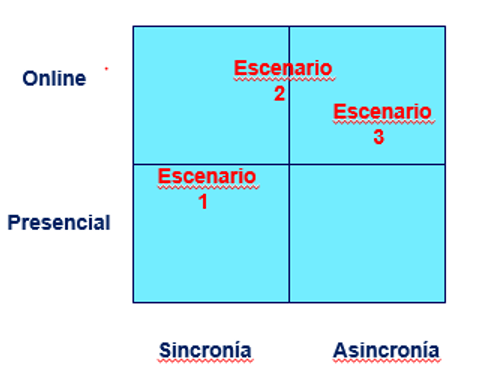                                  Figura  1: Distribución Espacio - temporalModelo Blended de Calidad MB-SUG: ParámetrosLos parámetros que se listan y definen a continuación son los elementos diferenciales del modelo blended de calidad que se propone. Estos elementos tienen una doble función,  por un lado, concretar acciones y, por el otro, articular mecanismos de control de la calidad de la implementación del modelo definido a través de indicadores. A partir  de estos parámetros se podrá inferir la definición de unos indicadores de control de la calidad, cuya observación y medida nos permitirá incorporar acciones de mejora en el modelo y asegurar la calidad en la implementación de dichos parámetros. A continuación,  se listan los parámetros del Modelo Blended propuesto: Diseño Instruccional.Modelo de ImparticiónContenidosEvaluación.Tecnología. Diseño InstruccionalEl diseño instruccional consiste en definir y concretar cómo tienen que ser y cómo se han de organizar todos los elementos que conforman una acción educativa para que sea adecuada y de calidad. El diseño debe tener en cuenta, la planificación de la asignatura, identificar las actividades que se van a realizar, seleccionar los recursos y definir el modelo de evaluación; y todo ello desde una perspectiva integradora de dichos elementos. En definitiva, es la elaboración del plan docente que es el instrumento que permite tanto al docente como al estudiante tener una visión clara de cómo se va a desarrollar la asignatura/curso/ semestre.  Para garantizar un diseño instruccional de calidad de un modelo blended es indispensable que se prevea y describa muy bien la forma cómo cada una de las acciones y actividades planeadas se van a llevar cabo en cada uno de los entornos (presencial/virtual) y explicitar que todas están coordinadas entre sí para dar sentido a toda la propuesta didáctica.En este sentido el diseño final debe reflejar una secuencia de trabajo continuada única que va teniendo lugar de manera estructurada e integrada en los diferentes entornos. Las actividades o acciones en cada entorno pueden coincidir en el tiempo, siempre y cuando sea coherente que así sea y se tenga en cuenta en todo momento la carga lectiva que comporta dicha coincidencia. A modo de ejemplo, en una sesión presencial se pueden exponer dos conceptos clave que se propone que analicen y apliquen los estudiantes, en pequeños grupos, en el espacio virtual durante una semana y, de nuevo, en una sesión presencial posterior los grupos pueden compartir las conclusiones.El seguimiento del Diseño Instruccional se realizará en función de los siguientes elementos:Fases del diseño Instruccional: el diseño deberá tener en cuenta la plataforma TIC disponible, teniendo siempre presente los modelos presencial y online, con el objetivo de que sea flexible/reversible.Planificación del aprendizaje – Plan docente: definición del calendario y características de todas las actividades:Actividades síncronas /asíncronas.Actividades presenciales / virtuales.Trabajo en grupo / Trabajo individual.Recursos a utilizar (formatos).Modelo de evaluación.Tiempo de dedicación.Recursos de aprendizaje:  Creación / transformación / selección de los recursos de aprendizaje a utilizar para el trabajo y resolución de las actividades planteadas.Gestión del aula virtual: garantizar/comprobar que todo lo diseñado se traslada al aula virtual y está correctamente configurado.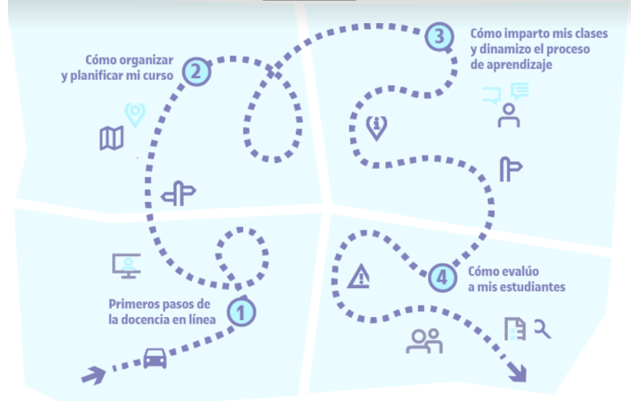 Figura  2: Pasos para diseñar un curso.Como decíamos, para cada uno de estos parámetros se pueden establecer indicadores de control y seguimiento para el control del correcto desarrollo del proyecto.Por ejemplo, un indicador de diseño instruccional podría ser :  Planes docentes de asignaturas que cumplen con todos los estándares de diseño planteados con un grado de cumplimiento de 100% - 75% - 50%. Modelo de imparticiónEn un contexto de formación blended el rol del docente como transmisor de conocimiento tiende a dar paso al de facilitador o guía del proceso de aprendizaje. Aunque se combinen dos escenarios de impartición de naturaleza distinta, la comunicación sigue siendo un elemento esencial y el eje vertebral de la impartición en ambos. Los entornos tecnológicos en línea ofrecen multitud de canales y herramientas para llevarla a cabo tanto de forma síncrona como asíncrona. Unas buenas estrategias de comunicación son básicas para llevar a cabo una acción docente eficaz y motivadora.En un modelo blended como el que se propone es clave trazar una estrategia de impartición y un patrón de comunicación que evite las intersecciones o referencias cruzadas entre la impartición en el entorno presencial y el virtual. Las pautas o instrucciones a seguir en cada escenario tienen que darse en aquel en el que se espera que sucedan las cosas de tal modo que la secuencia de trabajo tenga continuidad por sí misma. A modo de ejemplo, para una tarea planteada en el entorno presencial que deba entregarse presencialmente, la fecha de entrega debe comunicarse en el entorno presencial.Como ejemplos de indicadores del parámetro de impartición: Ejemplo 1 de indicador de impartición:Publicación del plan docente/plan de trabajo a inicio de semestre.Dinamización de los espacios grupales de interacción y comunicación.Resolución de consultas personales.Ejemplo 2 de indicador de impartición: Grado de satisfacción del estudiante respecto a distintos aspectos de la impartición como:Adecuación de la planificación de la asignatura.Dominio del contenido de la asignatura.Tiempo de respuesta a las consultas. ContenidosLos contenidos son todos los recursos de aprendizaje que el profesor pone al alcance del estudiante para que pueda integrar los conocimientos imprescindibles para su aprendizaje y su posterior evaluación.Según el modelo blended definido distinguimos contenidos realizados por el profesor (en el formato inicial de master class o ted talks, y que pueden evolucionar en semestres posteriores a otros formatos más audiovisuales), contenidos seleccionados por el profesor de entre los publicados en revistas o libros y contenidos que el profesor selecciona de la red. TIPO A) Master Class / Ted TalksGrabación de la clase del profesor. Se recomienda que el tiempo máximo previsto para estas grabaciones no sea superior a los 45 minutos, aunque se recomiendan longitudes menores. También se pueden grabar piezas más cortas que respondan a los conceptos claves de una clase, de manera que se  podrían obtener este modo podcast de unos 10-15 minutos.Estos contenidos inicialmente grabados por el profesor pueden evolucionar en semestres posteriores a otros formatos más audiovisuales: entrevistas, reportajes, etc., al estilo de los que se realizan para canales temáticos, siempre con la participación del profesor de la asignatura como coordinador o como persona que aparece en el audiovisual. Con esta evolución se incorporarían técnicas del mundo audiovisual para mejorar el contenido ideado por el profesor.Importante: Esta evolución de las clases grabadas está prevista para las asignaturas que se pongan en marcha a partir de febrero de 2021 y servirá para establecer el patrón de los contenidos blended de calidad que se puede aplicar al resto de asignaturas.Ejemplo 1 de indicador sobre contenidos: Identificación del estado de la producción del contenido, entendiendo: 1) guión realizado, 2) contenido grabado y editado y 3) contenido subido a la plataforma.TIPO B) Recursos digitales gestionados con derechos de autor (gestionados desde la universidad a través de entidades como CEDRO)Se trata de contenidos fundamentalmente textuales proporcionados por editores de libros o de revistas y seleccionados por el profesor para su asignatura. Los contenidos que proponga el profesor deben tener una gestión de derechos de autor realizados por la universidad a través de entidades de gestión de derechos.Ejemplo 2 de indicador sobre contenidos: Identificación del estado de la producción, entendiendo: 1) Selección realizada por el profesor, 2) derechos de autor del contenido gestionados con la entidad de gestión pertinente, 3) contenidos recibidos-enviados por el editor y 4) contenido subido a la plataforma.TIPO C) Contenidos de la red de libre usoSe trata de contenidos que selecciona el profesor de entre los recursos que puede encontrar en internet. A diferencia de los anteriores no es necesario gestionar los derechos con entidades privadas pero, en contraposición, hay que revisar permanentemente su pervivencia en la red a partir del mismo enlace o de sus modificaciones.Ejemplo 3 de indicador sobre contenidos: Identificación del estado de la producción, entendiendo: 1) Selección realizada por el profesor y 2) enlaces subidos a la plataforma. EvaluaciónTodo modelo de evaluación es el marco de referencia que establece los escenarios para medir los niveles de logro de competencias del estudiante. Estos escenarios son determinados por diferentes combinaciones de instrumentos, sistemas y criterios de evaluación que permiten ofrecer un feedback al estudiante para que pueda tomar decisiones sobre su proceso de aprendizaje.En el modelo blended propuesto la evaluación debe tener una doble función: formativa y acreditativa. Para que pueda cumplir la función formativa es necesario que: Sea continua en el tiempo.Favorezca el progreso del estudiante con propuestas de trabajo que comporten cierta progresión.utilice el feedback formativo para que el estudiante pueda ir incorporando los avances en su aprendizajePara que pueda cumplir la función acreditativa debe recoger evidencias suficientes en las que sustentar la calificación final obtenida por cada estudiante. Estas pueden consistir tanto en productos resultantes de las actividades propuestas durante el curso, como en el resultado de la realización de una prueba al final del proceso. En estos casos la calificación final se obtiene a partir de la combinación del desempeño del estudiante durante el proceso y del desempeño en la prueba final. El peso que vaya a tener cada elemento en la nota final puede variar en función las particularidades y especificidad de cada materia y asignatura.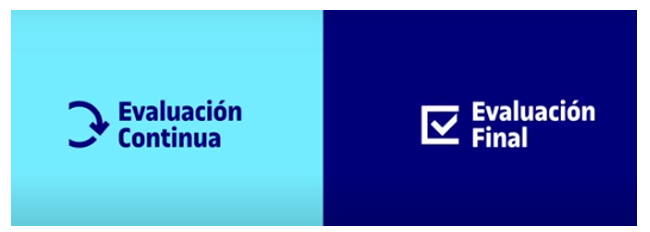 Figura  3: Integración de evaluación continua y finalAsí, el modelo blended planteado debe incorporar dos modelos de evaluación:Modelo de evaluación continua: se realiza de manera continua a largo del proceso de enseñanza-aprendizaje a través de las diferentes actividades individuales y/o grupales que se desarrollan durante el curso de manera presencial o virtual, según se hayan planificado previamente en el diseño de la asignatura. La evaluación continua debe tener un peso en la nota global que suponga entre un 70% y un 80%.Modelo de evaluación final: se realizará mediante un examen final de forma presencial y debe tener un peso que suponga entre un 20% y un 30% máximo en la nota global de la asignatura.En casos puntuales y en función del diseño específico de la asignatura, la relevancia de la evaluación continua, a partir de la calidad de las evidencias que permite recopilar, puede llevar a modelos de evaluación en los que se considere prescindible la realización de una prueba de evaluación final. Por otra parte, según la normativa académica de cada institución, podría ser necesario ofrecer a los estudiantes la posibilidad de superar la asignatura mediante una única prueba final. Teniendo en cuenta estas otras posibilidades, el modelo de evaluación podría llegar a tener tres opciones:Evaluación continua.Evaluación continua + evaluación final.Evaluación final.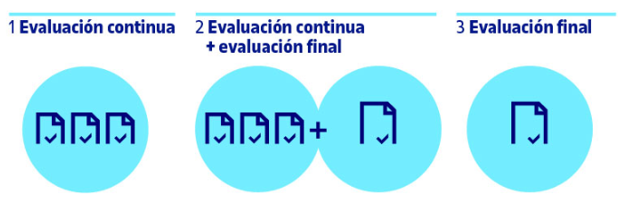 Figura  4: Diferentes alternativas de modelo de evaluaciónUn modelo de aprendizaje centrado en el estudiante, como el modelo blended que se propone, debe partir de otorgar al estudiante, y a toda su actividad académica, una confianza en su buen hacer y desempeño desde el principio. Por ello,  todas las interacciones que se lleven a cabo con él y todos los hitos evaluativos que se propongan a lo largo del proceso de enseñanza-aprendizaje, deben permitir identificar al estudiante, su estilo de comunicación, su interacción y su forma de aprender y compartir con el resto de compañeros.Un aspecto no menor en la evaluación en entornos virtuales, es la desconfianza que que genera no poder identificar sin duda a la persona que presenta trabajos y realiza exámenes online. En este sentido, un modelo blended de calidad como este, puede aprovechar las sesiones presenciales para que el profesor valide el nivel de conocimientos de los estudiantes que han hecho pruebas desde casa. Se trataría de aumentar la confianza en el sistema, puesto que el profesor puede comprobar sin ninguna duda, el conocimiento de los estudiantes en las sesiones presenciales a través de pruebas o a través de las propias preguntas de los estudiantes. Este aprendizaje blended permite establecer un círculo de confianza con cada uno de los estudiantes.Así, estableciendo una relación con los escenarios de enseñanza-aprendizaje anteriormente descritos (apartado 2.), se propone desarrollar las actividades de evaluación planteadas:ESCENARIO 1: Sincronía: En este escenario a nivel de evaluación es análogo con lo que ocurre en los modelos totalmente presenciales. Profesor y alumno se encuentran cara a cara, se observan y pueden interpelarse. Se puede plantear este escenario para la realización de los exámenes finales en aquellas asignaturas en las que el modelo de evaluación así lo requiera.ESCENARIO 2: Sincronía y Asincronía: En este escenario se pueden establecer hitos de comprobación del trabajo del estudiante, por lo que la sincronía individualizada para la resolución de dudas, por ejemplo, nos puede servir para verificar el nivel de conocimiento y comprobar dudas existentes sobre la valoración del desempeño del alumno.  ESCENARIO 3: Asincronía: En este escenario priman las actividades de evaluación continua y el seguimiento individualizado que el profesor pueda dar a cada estudiante, lo que le permitirá recoger datos fiables del estilo de redacción del estudiante, de la forma como aborda la presentación de los documentos o de la resolución de las actividades planteadas.Actualmente existen en el mercado herramientas muy robustas para poder realizar evaluaciones en línea (proctoring) con tecnología propia de la inteligencia artificial que resultan del todo seguras y garantizan la supervisión en línea de forma fiable y escalable.A continuación, se enumeran algunas de las características técnicas básicas de estos sistemas2:Permiten la autenticación del candidato eliminando el riesgo de suplantación de identidad mediante la autenticación multifactor.Ponen a disposición un navegador de examen seguro que evita que los candidatos puedan navegar por internet para hacer consultas.Disponen de un sistema de supervisión, basado en parámetros de inteligencia artificial, que permite monitorear el comportamiento y las acciones de los candidatos para detectar cualquier actividad sospechosa.Ofrecen la posibilidad de implantar fácilmente la solución tecnológica, mediante una API o integraciones LTI en la plataforma de la universidad, o de utilizarla en sus servidores.Ejemplo 2 de indicador de evaluación: Nº de estudiantes que no superan la evaluación continua debiendo presentarse a un examen final. 2 Esta información se basa en la solución de iniciativas como Mettl o Smowl. TecnologíaEn un contexto de formación blended en el que se incorpora el elemento de “no presencialidad” dentro del contexto de enseñanza-aprendizaje, la tecnología toma un papel muy relevante. Actualmente,  existen en el mercado una amplia variedad de soluciones tecnológicas que pueden dar respuesta a las necesidades propias de modelos de formación que deben ser mediados a través de la tecnología.Cualquier plataforma  probada y testada en el mercado (LMS: Learning Management System) ofrece las funcionalidades necesarias para su desempeño, entre las podemos diferenciar:   funcionalidades básicas, funcionalidades avanzadas y funcionalidades de alto valor. En cualquiera de estos tres niveles las funcionalidades tienen que ver con elementos generales de la plataforma LMS, elementos para la gestión de cursos, herramientas que permiten la acción docente y la comunicación, y herramientas de análisis de datos de uso.Para la puesta en marcha del proyecto se exige que, como mínimo, las plataformas con las que se trabaje tengan las funcionalidades básicas operativas.En el ANEXO  de este documento,  se detallan las funcionalidades para cada uno de los niveles y usos.Ejemplo de indicador de tecnología: Nº de incidencias registradas en relación al acceso a las aulas virtuales por Planificación del Modelo Blended - SUGPara desarrollar estas fases planteamos, en primer lugar, cuáles  son los requisitos necesarios que se deben cumplir en cada uno de los parámetros que constituyen en modelo para, a continuación, listar  las acciones que hay que realizar para que se cumplan dichos requisitos. FASE 1: Mayo – Septiembre 2020OBJETIVOS REQUERIDOS en los PARÁMETROS del Modelo Blended – SUG de calidad que se deben cumplir en las universidades en la implementación de la Fase1.Diseño Instruccional: Estructura global de las asignaturas definida (competencias, resultados de aprendizaje, actividades propuestas, etc) concretadas en un documento.Evaluación: Sistema de evaluación diseñado.Modelo de impartición: Profesores implicados en las asignaturas que comienzan en septiembre 2020 formados en:El modelo Blended.Orientaciones básicas de “seguimiento docente en línea”Formación instrumental sobre la plataforma a utilizar.También deberá estar elaborado un “Kit Autoformativo” instrumental sobre el uso de la plataforma y el modelo blended para los estudiantes.Contenidos:Contenidos creados o seleccionados.Contenidos subidos a la plataforma.Tecnología:Plataforma seleccionada y dimensionada con las funcionalidades básicas (mínimo)Plataforma operativa y testeada.-   Cursos integrados en la plataforma.ACCIONES a realizar en la FASE 1 Como hemos descrito en los objetivos, en esta primera fase deberá estar seleccionado el portafolio de asignaturas que van a ser transformadas (de grado o de máster), elaborado el calendario académico y la programación docente, además de todo lo explicitado en el apartado anterior.Con el alcance definido en el proceso de transformación, se deberán completar las siguientes acciones por cada una de las asignaturas:Elaboración de un plan de acción para cada universidad que debe contener el portafolio de transformación con las asignaturas y los elementos del modelo blended aplicado a cada uno de ellas. Evidencias de los documentos del diseño instruccional y de evaluación de cada asignatura. Descripción de aspectos como: competencias, resultados de aprendizaje, actividades propuestas, etc.1ª Convocatoria de la formación inicial básica para el profesorado en: 1) el modelo blended, 2) orientaciones básicas de “seguimiento docente en línea” y 3) formación instrumental sobre la plataforma a utilizar.Contenidos creados y/o seleccionados entre artículos o libros. Se exigirá que para septiembre de 2020 (antes del inicio del semestre) esté completado para un mínimo del 50% de los contenidos. El 50% de los contenidos restante deberá estar creado, seleccionado y, en cualquier caso, preparados a finales de octubre.Supervisión del acceso de los estudiantes al LMS unos días antes del inicio del 1r semestre para poder realizar la autoformación con el “Kit autoformativo”.Puesta en marcha de las asignaturas blended de emergencia en septiembre 2020, en cada universidad. FASE 2: Septiembre 2020 – Septiembre 2021Dentro de esta fase desarrollaremos acciones diferenciadas para cada uno de los semestres del curso académico. Así, por un lado,  durante la Fase 2 será necesario completar algunas acciones y actividades que se arrancaron en la Fase 1 relacionadas con asignaturas del primer semestre.  Por otro lado, se desarrollarán actividades para el segundo semestre  (que comenzará en Febrero 2021), con el objetivo de desarrollar algunas soluciones del modelo algo mejoradas con respecto al semestre anterior (contenidos mejor realizados). Este modelo mejorado sería el que se tomaría como base para semestres y cursos posteriores.Puesto que las acciones  entre semestres se reduce a la mejora de los contenidos generados por el profesor, la descripción de requisitos del modelo blended de calidad que se deben cumplir para implementar la fase 2 y la descripción del control de acciones para la fase 2 se presentan de forma agrupada. OBJETIVOS REQUERIDOS en los PARÁMETROS del Modelo Blended – SUG de calidad que se deben cumplir en las universidades en la implementación de la Fase2.Diseño Instruccional: Estructura global de las asignaturas definida (competencias, resultados de aprendizaje, actividades propuestas, etc) concretadas en un documento.Evaluación: Sistema de evaluación diseñado.Modelo de impartición: Profesores implicados en las asignaturas de Septiembre y febrero 2021 formados en:El modelo Blended.Orientaciones básicas de “seguimiento docente en línea”Formación instrumental sobre la plataforma a utilizar.También deberá estar elaborado un “Kit Autoformativo” instrumental sobre el uso de la plataforma y el modelo blended para los estudiantes.Contenidos: creación de contenidos con una mayor elaboración audiovisual. En lugar de tener grabaciones de las clases de los profesores, se propone convertir esas clases en programas de entrevistas a esos profesores u a otros profesionales y expertos del área de conocimiento, o en reportajes audiovisuales que se conviertan en auténticas master class con el mismo volumen de conocimiento y una mayor atracción para que los estudiantes los consuman desde pantallas. Tecnología:Nuevos cursos integrados en la plataforma.Análisis de datos de uso de la plataforma para determinar posibles reajustes y mejoras.Estudio de servicios extra-académicos para fomentar la vida universitaria de forma holística.ACCIONES a realizar en el 1er semestre del curso 2020-2021 Completar la elaboración de resto de contenidos “blended de emergencia” por universidad para Octubre 2020. Para aquellos que no hayan sido completados (su creación o selección) antes de empezar el curso. 2ª Convocatoria de la formación inicial básica en: 1) el modelo blended, 2) orientaciones básicas de “seguimiento docente en línea” y 3) formación instrumental sobre la plataforma a utilizar para el nuevo profesorado responsable de las asignaturas para el segundo semestre.Diseño instruccional y de evaluación de las nuevas asignaturas para poner en marcha en febrero 2021. Descripción de aspectos como: competencias, resultados de aprendizaje, actividades propuestas, etc.Creación y/o selección de contenidos para estas asignaturas.Grabación de los audiovisuales del profesor en formatos de entrevista o reportaje.Supervisión del acceso de los estudiantes al LMS unos días antes del inicio del 2º semestre para poder realizar la autoformación con el “Kit autoformativo”.LMS operativo y con los nuevos cursos cargadosACCIONES a realizar en el 2º semestre del curso 2020-2021 (febrero – junio)Lanzamiento de asignaturas del modelo blended SUG (blended de calidad).Análisis de los datos de uso de la plataforma para determinar posibles reajustes y mejoras.Diseño de servicios extra-académicos.Cronograma de seguimiento de accionesEl análisis del impacto del proyecto deberá tener en cuenta el número de universidades, programas, cursos, asignaturas, profesores y alumnos afectados. FASE 1: Mayo – Septiembre 2020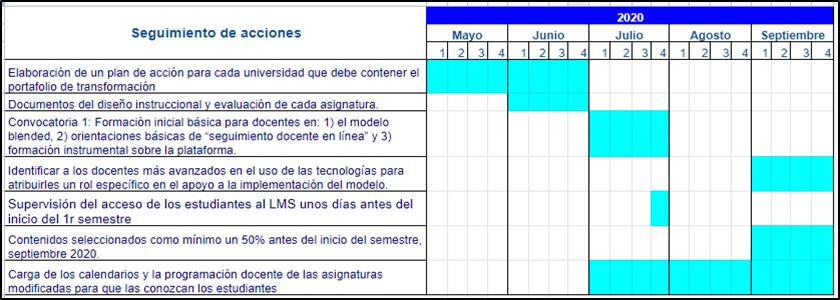  FASE 2: Septiembre 2020 – Septiembre 2021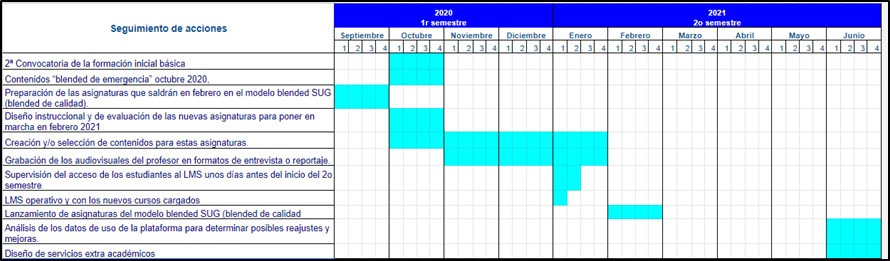 ANEXO I  Tipología de Funcionalidades Plataforma LMSFUNCIONALIDADES BÁSICASPlataforma LMS:Funcionamiento con navegador web estándar Soporte multiidiomaSegura y usableAccesible (nivel AAA)Acceso basado en usuarios, roles y permisosVisualización responsive (móvil)        Gestión de cursos:Gestión de estudiantes y profesores (enrollment, altas y bajas)Gestión de cursos (creacion, estados)Gestión de grupos de estudiantes        Acción docente y comunicación:Gestión de calificaciones (evaluación)Gestión de ficheros (carga y descarga, por estudiante, curso y grupo)Calendarios. Planificación.Fórums básicos (sistemas de discusión)ChatsMensajería interna (email)Quizzes básicosMensajes y notificaciones a estudiantesSistema de noticias (announcements), tablón de anunciosTareas (assignments) por estudiante, grupo o curs        Analítica básica:Actividad de los estudiantesCalificaciones (por estudiante, globales y medias)Informes y paneles de uso de la plataformaFUNCIONALIDADES AMPLIADASPlataforma LMS:Personalización de la interfaz de navegaciónApp móvil nativa iOS y AndroidIntegración de la plataforma basada en API para la transferencia de información con el ecosistema IT de la organización (por ejemplo el SIS). Uso de estándares de integración como LTIBuscador avanzado de cursos, contenidos, usuarios,...Perfiles avanzados como, por ejemplo, observador externo de curso, invitado, investigador,...Sistema de encuestas a estudiantes, profesores,…Perfil del usuario: presentación en la comunidad         Gestión de cursos:Importación de cursos de otros LMSGestión de programas y grados (no sólo cursos)Creación y carga masiva de usuarios y cursosCreación de grupos por parte de los estudiantes (grupos de estudio)        Acción docente y comunicación:Notificaciones push app móvilIntegración con sistemas de video conferencia onlineIntegración con plataformas de gestión y streaming de video (por ejemplo Kaltura, etc)Compartición y edición de documentos onlineAprendizaje basado en retos y actividadesSistema de fórums avanzados:EvaluablesMúltiples visualizaciones (árbol, lineal,)Individuales, por grupo y por cursoProgramación de postsContenido multimediaePortfolios (privados y/o públicos, exportación y descarga)Creación de contenidos y materiales online (HTML)Programación y asignación de tareas automatizadasIntegración con sistemas de mensajería externaPosibilidad de utilización de materiales y contenidos externosQuizzes avanzados:Reordenación de preguntas y respuestas por estudiante y grupoMúltiples tipos de preguntas y formatosSubida de ficherosImportación de Quizzes QTIFórmulas matemáticasIntegración con banco de preguntas externoEditores de texto y contenido enriquecido online (Rich Content Editors): imágenes, formatos, enlaces, multimedia,..Creación y edición de RúbricasEvaluaciones peer to peer y autoevaluaciónMúltiples formatos de entregables (documentos, videos, audio, …)Anotación en entregables (feedback)Información del tiempo de dedicación en contenidosImportación y exportación externa de calendarios. Suscripción a calendariosSistema de entrada de calificaciones personalizable y customizable en ponderaciones y entregables. Exportable y posibilidad de carga externaComentarios y notas en las evaluacionesGrabación de audio y videoEdición de las preferencias de las notificaciones (periodicidad y canal: cada día, semana por e-mail, móvil, incluso Twitter o Linkedin)Soporte de feeds RSS para el intercambio de información externa      Analítica:Seguimiento del progreso del estudianteInformes y paneles gráficos e interactivosFUNCIONALIDADES DE ALTO VALOR:Plataforma LMS:Marketplace online de nuevas aplicaciones y funcionalidades que se pueden adaptar y añadir de forma instantánea al LMS.Sistema de plugins para la extensión y adopción de nuevas funcionalidadesEcosistema de desarrollo abierto a la comunidadIntegración de componentes externos (p.e. LTI y plugins) guiada, sin necesidad de conocimientos técnicosPersonalización avanzada de la plataforma. Navegación global personalizable (widgets), marcadores, favoritos, elementos usados recientemente,…        Acción docente y comunicación:Gestión de competencias (GRAF)DiseñoEvaluaciónPresentación en gráfico competencialEvaluación colaborativa (TFM)Posibilidad de integración de chatbots de soporteReconocimiento de voz para la entrada de contenidos, subtítulos de vídeo, evaluaciones,...Sistemas de traducción automáticaSoporte y entorno AlumniBolsa de trabajoComunidad        Analítica avanzada:Learning Analytics basado en estándares de captación de datos (IMS - Caliper) y almacenamiento (LRS - Learning Record Storage)Sistema de KPIs (indicadores) accionablesIntegración con sistemas de Business Intelligence corporativos. Cruce de datos del ecosistema IT corporativoCaptación de insights de valor para mejora de la enseñanza (profesor) y aprendizaje (estudiante)Seguimiento en tiempo real del estudiante. Alertas de rendimiento.Alertas proactivasIdentificar a los estudiantes con dificultadesDescubrir barreras del proceso formativoDetección anticipada y proactiva del abandonoMedición y estadísticas de consumo de contenidos (vídeo, HTML,...)7. ACSUGNo remate do presente curso académico 2019-20, foi necesario realizar adaptacións dos procedementos docentes e de avaliación, contidos nas guías docentes das materias, á nova situación de docencia non presencial e de avaliación preferentemente non presencial e continua.O procedemento que se estableceu baseábase en dous aspectos: 	- a comunicación ao alumnado no prazo máis breve posible	- o envío documental dos cambios tanto á SXU como á ACSUG.O obxectivo era dar seguridade xurídica ao alumnado e profesorado dando validez de facto aos cambios introducidos respecto á memoria verificada, e, doutra banda, deixar constancia en forma de evidencias, do alcance deses cambios para a posterior avaliación e seguimento pola axencia de calidade, tanto nos informes de seguimento do título como nunha posterior acreditación.Dado o escaso tempo para o comezo do curso académico 2020/2021, faise necesario establecer un dobre procedemento que garanta ao máximo, novamente, os cambios que centros e materias adheridos ao programa poidan precisar.Desta maneira, o traballo a realizar será dobre: antes do comezo do curso, e ao longo do vindeiro curso. 	1- Na primeira semana de setembro (luns 7 de setembro, como data máxima), os centros aprobarán os cambios nas guías docentes, de maneira similar ao acontecido no final do curso 2020/2021. Estes documentos terán a consideración de addendas á memoria do título, e enviaranse con esa data límite tanto á SXU como á ACSUG.	2- Durante o primeiro cuadrimestre do curso 2020-21, elaborarase unha proposta de modificación do título que, seguindo o procedemento e as datas establecidas polas universidades e a SXU, integrará definitivamente na memoria do título as conversións da docencia de presencial pura a blended.Así mesmo, a CGIACA valorará, a maior brevidade, a posibilidade de considerar a pertenza do profesorado universitario ao programa de transformación docente como un mérito relevante na valoración para percibir o complemento retributivo autonómico correspondente.8. Convenios de financiamentoOs centros e títulos de grao admitidos no programa, deberán presentar una relación xustificada de gastos e investimentos, directamente relacionados coas accións do programa, que se incluirán dentro do convenio que a SXU asinará con cada unha das universidades, antes do comezo do vindeiro curso académico.Nunha primeira aproximación, unha listaxe de gastos elixibles sería:GASTOS ELIXIBLES. CONVENIO PROGRAMA DE TRANSFORMACIÓN Á DOCENCIA INNOVADORA NO SUGAsistencias Técnicas : Traballos de deseño e planificación:Plan formativoMaterial docente, manuaisDefinición de contidos e o seu desenvolvementoRealización de contidosGastos de infraestrutura :Adaptación de aulasTecnolóxica: Recursos dixitais. Equipamento. Material inventariable.     ConectividadeGastos persoal para reforzo de certas necesidades Promoción e difusión O convenio contará cunha comisión de seguimento que validará a marcha dos proxectos financiados9. CronogramaDatas principais do proceso:19 de maio.-	Constitución da Comisión Multidisciplinar para a elaboración do plan25 de maio.-	Remate do prazo de presentación de suxestións ao Plan polas entidades participantes.26 de maio.-	Publicación do Anuncio do plan na web da Secretaría Xeral de Universidades15 de xuño.-	Presentación polas universidades do SUG das declaracións de interese para participar na primeira fase do programa  (fase piloto)16 de xuño.-		 Publicación dos centros DOIN do SUG pola SXU.22 de xullo.-	Presentación polas universidades do SUG dos investimentos necesarios para cada centro participante.20 de xullo.-		 Aprobación dos convenios de financiamento.7 de setembro.-	Publicación das addendas das guías docentes das materias dos graos afectados.7-25 de setembro.-	Formación presencial do profesorado de primeiro cuadrimestre dos graos.5 de outubro.-	 Comezo do período lectivo.10. Seguimento e avaliaciónO seguimento, avaliación, e melloras de todas as actividades do programa, correrá a cargo dos membros dun grupo de traballo integrado por representantes de todas as institucións participantes no mesmo.Este grupo de traballo reunirase periodicamente, segundo avancen as etapas previstas. Examinará as evidencias presentadas, solucionará as dúbidas, establecerá cambios, e pilotará o desenvolvemento futuro, en cada momento, do proceso transformador docente.Os membros do grupo de traballo serán os seguintes:* Pola Consellería de Educación, Universidade e Formación Profesional: 	- Carmen Pomar Tojo, conselleira.	- José Díez de Castro. secretario xeral de Universidades.	- Beatriz Soutelo Ferro. subdirectora xeral de Universidades.   - Mª Jesús Tallón Nieto. Subdirectora xeral de Promoción Científica e Tecnolóxica Universitaria.* Polo Servizo Galego de Saúde (SERGAS): 	- Mª Jesús Purriños Hermida, técnica do Servizo de Epidemioloxía.* Pola Axencia para a Calidade do Sistema universitario de Galicia (ACSUG): 	- Eduardo López Pereira, director* Polas universidades do SUG: 	- María José López Couso, vicerreitora de Titulacións e Captación Internacional da Universidade de Santiago de Compostela	- Nancy Vázquez Veiga, vicerreitoría de Planificación Académica e Innovación Docente da Universidade da Coruña		- Manuel Ramos Cabrer, vicerreitor de Ordenación Académica e Profesorado da Universidade de VigoPolos consellos sociais das universidades do SUG: 	- Antonio Abril Abadín, presidente do Consello Social da Universidade da Coruña.* Pola Fundación Universidade e Empresa (FEUGA):	- Francisco Javier Pereiro Pérez, director xeral.